Slovenščina - književnost 13. 5. 2020 in Socialno učenjeV berilu, na strani 112 bomo ponovno vadili branje. V zvezek doma NE ZAPISUJ, na vprašanja bomo odgovorili pri pouku.Draga Tarman: VrtNa vrtu živijo tudi živali, ki smo jih zasledili v besedilu . Pri pouku jih bomo narisali v zvezek.KRT                                                                                                BRAMOR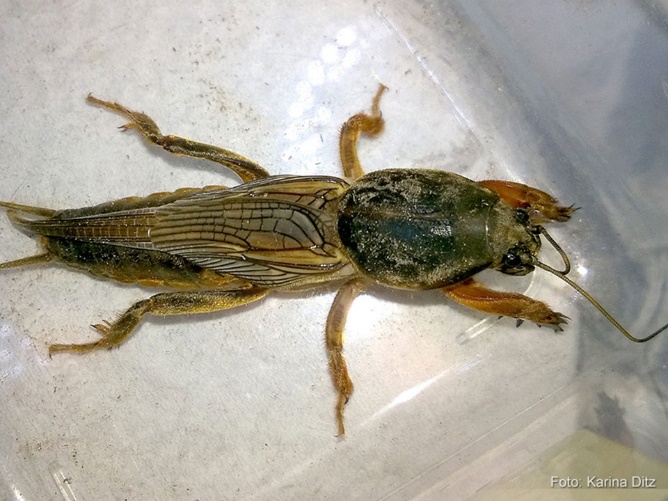 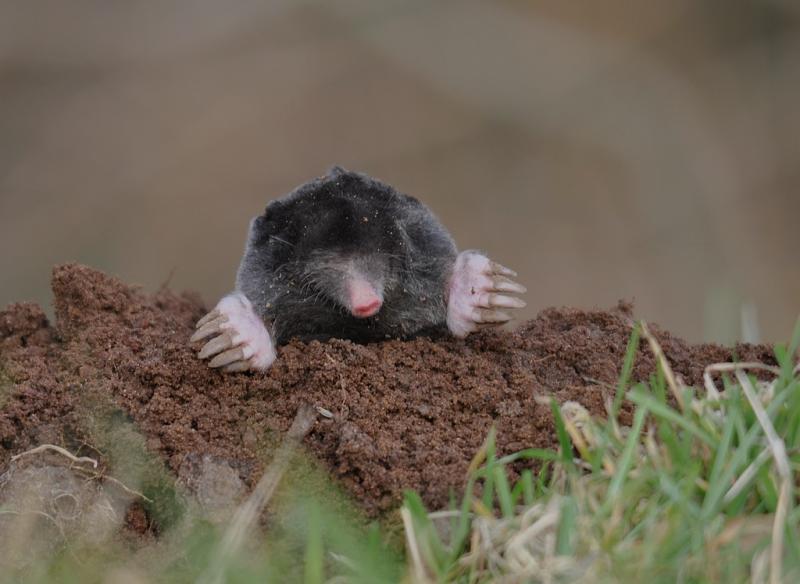 DEŽEVNIK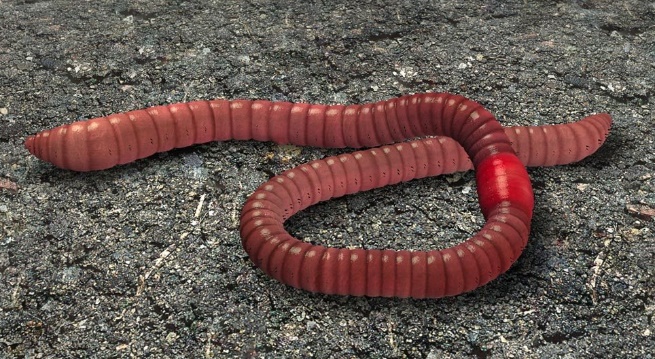 Odgovorili bomo tudi na vprašanja:Kaj vse raste na vrtu? Kaj je treba postoriti na vrtu, preden posejemo in posadimo vrtne rastline? Kaj potrebujejo rastline za rast in razvoj? Kaj vse bi ti gojil/-a na svojem vrtu? To bomo zapisali. 